МИНОБРНАУКИ РОССИИАСТРАХАНСКИЙ ГОСУДАРСТВЕННЫЙ УНИВЕРСИТЕТПРОГРАММА ПОДГОТОВКИ НАУЧНО-КВАЛИФИКАЦИОННОЙ РАБОТЫ (ДИССЕРТАЦИИ)Астрахань – 2021ЦЕЛИ И ЗАДАЧИ ПОДГОТОВКИ   НАУЧНО-КВАЛИФИКАЦИОННОЙ РАБОТЫ (ДИССЕРТАЦИИ)Целями подготовки научно-квалификационной работы (диссертации) (далее – НКР (диссертации) являются определение соответствия результатов освоения обучающимися образовательных программ, имеющих значение для профессиональной деятельности выпускников, в том числе для преподавательской и научной видов деятельности, требованиям Федерального государственного образовательного стандарта высшего образования по подготовке кадров высшей квалификации по направлению подготовки 51.06.01. Культурология, утвержденного приказом Министерства образования и науки Российской Федерации от «22» августа 2014 г. № 1038 (зарегистрирован Министерством юстиции РФ 5 сентября 2014 г. № 33984).1.2. Задачи подготовки НКР (диссертации):	- проверка уровня сформированности компетенций, определенных федеральным образовательным стандартом и ОПОП;- проверка теоретического, познавательного и практического компонентов деятельности подготавливаемой аспирантом НКР (диссертации);- - принятие решения о присвоении квалификации по результатам ГИА и выдаче документа об образовании и о квалификации. - разработка рекомендаций, направленных на совершенствование подготовки студентов по ОПОП.2. МЕСТО ПОДГОТОВКИ НАУЧНО-КВАЛИФИКАЦИОННОЙ РАБОТЫ (ДИССЕРТАЦИИ) В СТРУКТУРЕ ОПОП ВО2.1. Подготовка НКР (диссертации) относится к вариативной части Блока 3 «Научные исследования». Подготовка НКР является обязательным разделом основной профессиональной образовательной программы высшего образования - программы подготовки научно-педагогических кадров в аспирантуре (ОПОП ВО, программа аспирантуры) по направлению подготовки кадров высшей квалификации 51.06.01 «Культурология». Теория и история культуры. Подготовка обучающимися НКР (диссертации) осуществляется на протяжении всего периода освоения образовательной программы. 	НКР направлена на решение научной задачи, имеющей значение для развития гуманитарной отрасли знаний, или на получение новых научно обоснованных технических, технологических или иных решений и разработок. Автор научной квалификационной работы должен показать и отразить в своей работе знание современных методологических средств решения научных проблем; владение фундаментальными знаниями в области научных теорий; умение обобщать в своих выводах результаты научных исследований, использовать передовой научный опыт и достижения отечественной и мировой науки, обосновывать рекомендации практического характера.Выпускник должен продемонстрировать умение формулировать актуальность, научную проблему цель и задачи, возникающие в процессе научного исследования, выбирать соответствующие достижению цели методы исследования и информационные технологии, представлять результаты проделанной работы в виде отчетов, рефератов, статей; владение навыками выполнения самостоятельных научно-исследовательских работ; владение навыками публичного выступления.Требования к входным знаниям, умениям и компетенциям обучающихся:Подготовка и выполнение НКР базируется на знаниях, умениях и компетенциях,Информационные технологии в менеджменте (ОПК-1), История и философия науки (УК-2),Педагогическая практика (ОПК-3), Научно-исследовательская практика (ОПК-2), Научные исследования (УК-1,2),Входные знания, умения и компетенции обучающихся:- способностью к критическому анализу и оценке современных научных достижений,генерированию новых идей при решении исследовательских и практических задач, в том числев междисциплинарных областях (УК-1);- способностью проектировать и осуществлять комплексные исследования, в том числе междисциплинарные, на основе целостного системного научного мировоззрения сиспользованием знаний в области истории и философии науки (УК-2);2.2. Для подготовки НКР (диссертации) необходимы следующие знания, умения и навыки, формируемые предшествующими дисциплинами и практиками:- Иностранный язык, История и философия науки, Теория и история культуры, Менеджмент в сфере культуры, Семиотика культуры, Педагогическая практика, Научно-исследовательская практикаЗнания: методологии научного познания;Умения:_ критический анализ и оценка современных научных достижений, генерирование новых идей при решении исследовательских и практических задач;Навыки: культурологического  анализа для выработки системного, целостного взгляда на проблемы современного общества; грамотно выражать и аргументировать свою точку зрения (устно и письменно) при интерпретации тех или иных фактов, понятий и концепций культурологии.2.3 Перечень последующих учебных дисциплин (модулей), практик, для которых необходимы знания, умения и навыки, формируемые при подготовке НКР (диссертации):- Представление научного доклада об основных результатах подготовленной научно-квалификационной работы (диссертации) 3. КОМПЕТЕНЦИИ ОБУЧАЮЩЕГОСЯ, ФОРМИРУЕМЫЕ В РЕЗУЛЬТАТЕ ПОДГОТОВКИ НКР (ДИССЕРТАЦИИ) Процесс подготовки НКР (диссертации) направлен на формирование элементов следующих компетенций в соответствии с ФГОС ВО и ОПОП ВО по данному направлению подготовки:а) универсальных (УК): УК 1, УК 2, УК 4.б) общепрофессиональных (ОПК): ОПК 1, ОПК 2, ОПК 3, ОПК-4,в) профессиональных (ПК): ПК 1, ПК 2, ПК 3Таблица 1. Декомпозиция результатов обучения4. ОБЪЕМ И СОДЕРЖАНИЕ ПОДГОТОВКИ НКР (диссертации)Объем подготовки НКР (диссертации) составляет 6 зачетных единиц, продолжительность 4 недели.Таблица 2 Структура и содержание подготовки НКР (диссертации)5. ФОНД ОЦЕНОЧНЫХ СРЕДСТВ ДЛЯ ПРОВЕДЕНИЯ ТЕКУЩЕГО КОНТРОЛЯ И 
ПРОМЕЖУТОЧНОЙ АТТЕСТАЦИИ ПО ПОДГОТОВКЕ НКР (ДИССЕРТАЦИИ)5.1. Паспорт фонда оценочных средствПри проведении текущего контроля и промежуточной аттестации по подготовке НКР (диссертации) проверяется сформированность у обучающихся компетенций, указанных в разделе 3 настоящей программы. Этапность формирования данных компетенций в процессе освоения образовательной программы определяется последовательным освоением дисциплин (модулей) и прохождением практик, а в процессе подготовки НКР (диссертации) – последовательным достижением результатов освоения содержательно связанных между собой разделов (этапов).Таблица 3Соответствие разделов (этапов) подготовки НКР (диссертации), результатов обучения и оценочных средств5.2. Описание показателей и критериев оценивания компетенций, описание шкал оцениванияИтогом выполнения всех разделов (этапов) работ является подготовленная научно-квалификационная работы (диссертация), оформленная в соответствии с требованиями, устанавливаемыми Минобрнауки России. Зачет по подготовке НКР (диссертации) выставляется на основании представленных научному руководителю в печатном виде текста введения, глав, параграфов, заключения и т.д.Таблица 4                 Показатели оценивания результатов               обучения при подготовке НКР (диссертации)5.3. Контрольные задания или иные материалы, необходимые для оценки знаний, умений, навыков и (или) опыта деятельностиПлан НКР (диссертации), должен включать в себя введение, не менее двух глав, разбитых на параграфы, заключение и список литературы. Введение НКР (диссертации) может включать в себя следующие обязательные структурные компоненты:* актуальность;* степень разработанности проблемы;* цель и задачи исследования;* предмет и объект исследования;* методологию исследования;* гипотезу исследования;* новизну исследования;* методы исследования;* положения, выносимые на защиту;* теоретическую и практическую значимость результатов исследования;* апробацию результатов исследованияОсновная дасть НКР (диссертации) должна быть разбита на две или три главы, каждая из которых состоит не менее чем из двух параграфов. Первая глава должна отражать общетеоретические и методологические проблемы, связанные с тематикой исследования, остальные главы отражают конкретные аспекты исследованияЗаключение НУР (диссертации) включает в себя основные выводы по результатам работы.Библиографический список должен быть составлен по ГОСТу в алфавитном порядка, сначала литература на русском языке, потом на иностранных. 5.4. Методические материалы, определяющие процедуры оценивания знаний, умений, навыков и (или) опыта деятельности Промежуточная аттестация по подготовке НКР (диссертации) осуществляется в форме собеседования с научным руководителем, которое проводится два раза в год по итогам выполнения каждого раздела (этапа) работы, указанного в индивидуальном учебном плане работы аспиранта. Оценка «зачтено» означает успешное прохождение аттестационного испытания. Оценка «не зачтено» является академической задолженностью аспиранта и должна ликвидироваться в установленные университетом порядке и сроки. Аспиранты, не сдавшие в установленные сроки зачет по подготовке НКР (диссертации), к государственной итоговой аттестации не допускаются.6. УЧЕБНО-МЕТОДИЧЕСКОЕ И ИНФОРМАЦИОННОЕ ОБЕСПЕЧЕНИЕ 
ПОДГОТОВКИ НКР (ДИССЕРТАЦИИ)а) Основная литература: Баева Л. В. Социокультурные и философские проблемы развития информационного общества : учебное пособие. Астрахань: Издательство:	Издательский дом «Астраханский университет»,2019. URL: https://biblio.asu.edu.ru/Reader/Book/20190417140545419Капто А.С., Современная цивилизация: вызовы и альтернативы) [Электронный ресурс]монография / Капто А.С. - М. : Издательство Московского государственного университета, 2013. - 304 с. (Библиотека факультета политологии МГУ) - ISBN 978-5-19-010852-1 URL:  http://www.studentlibrary.ru/book/ISBN9785190108521.htmlМноголикая глобализация. Культурное разнообразие в современном мире / под ред. П.Л. Бергера и С.П. Хантингтона; пер. с англ. В.В. Сапова под ред М.М. Лебедевой. - М. : Аспект Пресс, 2004. - 380 с. - ISBN 5-7567-0320-9: 120-00 .Романова А.П., Хлыщева Е.В. Якушенков С.Н. Мультикультурализм для чайников. Астрахань: Издательство:	Астраханский государственный университет, 2014. URL: https://biblio.asu.edu.ru/Reader/Book/2019050815201119600002065018Романова А.П., Якушенков С.Н., Баева Л.В., Хлыщева Е.В., Топчиев М.С., Лебедева И.В., Бичарова М.М., Алиев Р.Т. ,Якушенкова О.С./ Российская гетеротопия: от опасности к безопасности и visa versa : Коллективная монография. Астрахань.: Изд-кий дом «Астраханский университет», 2016. URL: https://biblio.asu.edu.ru/Reader/Book/2019050815572413700002062003Романова А.П., Якушенков С.Н., Хлыщева Е.В. и др. Нижневолжский фронтир: культурная память и культурное наследие. Астрахань, 2014. URL: https://biblio.asu.edu.ru/Reader/Book/2019050815502524500002069252Чумаков А.Н., Метафизика глобализации. Культурно-цивилизационный контекст: монография / Чумаков А.Н. - 2-е изд., испр. и доп. - М. : Проспект, 2017. 496 с. ISBN 978-5-392-19573-2 - URL: http://www.studentlibrary.ru/book/ISBN9785392195732.htmlб). Дополнительная литератураАбрамова О.Д., Россия в XXI веке: Политика. Экономика. Культура[Электронный ресурс]: Учебник для студентов вузов / Абрамова О.Д., Авцинова Г.И., Астафьева О.Н. - М. : Аспект Пресс, 2016. - 496 с. - ISBN 978-5-7567-0848-6: URL:http://www.studentlibrary.ru/book/ISBN9785756708486.htmlБаева Л.В. Информационная эпоха: метаморфозы классических ценностей. Астрахань: Издательский дом «Астраханский университет», 2008. URL:https://biblio.asu.edu.ru/Reader/Book/2019041616311857600002063456Идентичность и культура в современных международных отношениях: Учебное пособие. / Кочетков В.В. - М. : Издательство Московского государственного университета, 2015. URL: http://www.studentlibrary.ru/book/ISBN9785190108644.htmlОрлов И.Б., Человек исторический" в системе гуманитарного знания" М. : ИД Высшей школы экономики, 2012. - 191 с. - ISBN 978-5-7598-0943-2 - Режим доступа: http://www.studentlibrary.ru/book/ISBN9785759809432.html (ЭБС «Консультант студента»)Политическая культура: теория и национальные модели / отв. ред. К.С. Гаджиев, сост. Д.В. Гудименко . М. : Интерпракс, 1994. - 352 с. - (Программа: Обновление гуманитарного образования в России). - ISBN 5-85235-155-5: 5000-00 : 5000-00. 3. АБ-2; ЧЗ-1; в) Перечень ресурсов информационно-телекоммуникационной сети «Интернет», необходимый для подготовки НКР (диссертации)- Электронная библиотека «Астраханский государственный университет» собственной генерации на платформе ЭБС «Электронный Читальный зал – БиблиоТех».https://biblio.asu.edu.ru. Учетная запись образовательного портала АГУ- Электронно-библиотечная система (ЭБС) ООО «Политехресурс» «Консультант студента». Многопрофильный образовательный ресурс «Консультант студента» является электронной библиотечной системой, предоставляющей доступ через сеть Интернет к учебной литературе и дополнительным материалам, приобретенным на основании прямых договоров с правообладателями. Каталог в настоящее время содержит около 15000 наименований. www.studentlibrary.ru. Регистрация с компьютеров АГУ- Электронная библиотечная система издательства ЮРАЙТ, раздел «Легендарные книги». www.biblio-online.ru  г) Перечень программного обеспечения и информационных справочных системЛицензионное программное обеспечения7. МАТЕРИАЛЬНО-ТЕХНИЧЕСКОЕ ОБЕСПЕЧЕНИЕ ПОДГОТОВКИ НКР (ДИССЕРТАЦИИ) Для проведения занятий по дисциплинам аспирантуры имеются лекционные аудитории, оборудованные мультимедийной техникой с возможностью презентации обучающих материалов, фрагментов фильмов; аудитории для проведения семинарских и практических занятий, оборудованные учебной мебелью и средствами наглядного представления учебных материалов; библиотека с местами, оборудованными компьютерами, имеющими доступ к сети Интернет.При необходимости рабочая программа подготовки НКР (диссертации) может быть адаптирована для обеспечения образовательного процесса инвалидов и лиц с ограниченными возможностями здоровья, в том числе для обучения с применением дистанционных образовательных технологий. Для этого требуется заявление аспиранта (его законного представителя) и заключение психолого-медико-педагогической комиссии (ПМПК).СОГЛАСОВАНОРуководитель ОПОП ВОА.П.Романова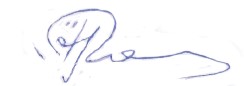   «01» 06.2021 г.УТВЕРЖДАЮЗаведующий кафедрой культурологииЕ.В.Хлыщева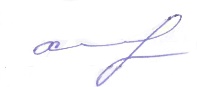   «03» 06.2021 г.Составитель(-и)Хлыщева Е.В., д.ф.н., профессор; Романова А.П., д.ф.н., профессор.  Направление подготовки / специальность51.06.01 «Культурология» Направленность (профиль) ОПОП Теория и история культурыКвалификация (степень)«Исследователь. Преподаватель-исследователь»Форма обучениязаочная Год приема 2021Код компетенцииПланируемые результаты обучения при подготовке НКР (диссертации)Планируемые результаты обучения при подготовке НКР (диссертации)Планируемые результаты обучения при подготовке НКР (диссертации)Код компетенцииЗнатьУметьВладетьспособность к критическому анализу и оценке современных научных достижений, генерированию новых идей при решении исследовательских и практических задач, в том числе в междисциплинарных областях (УК-1);современные научные достижения при решении исследовательских и практических задач, в том числе в междисциплинарных областях;генерировать новые идеи при решении исследовательских и практических задач, в том числе в междисциплинарных областяхкритическим анализом и способностью оценивать современные научные достижения и новые идеи при решении исследовательских и практических задач, в том числе в междисциплинарных областяхспособность проектировать и осуществлять комплексные исследования, в том числе междисциплинарные, на основе целостного системного научного мировоззрения с использованием знаний в области истории и философии науки (УК-2);системное научное мировоззрение с использованием знаний в области истории и философии наукипроектировать и осуществлять комплексные исследованияспособностью проектировать и осуществлять комплексные исследования, в том числе междисциплинарные, на основе целостного системного научного мировоззрения с использованием знаний в области истории и философии наукивладение методологией теоретических и экспериментальных исследований в сфере культуры (ОПК-1);методологию теоретических и экспериментальных исследований в сфере культурыпроводить теоретические и экспериментальные исследования в сфере культурывладеть методологией теоретических и экспериментальных исследований в сфере культурывладение культурой научного исследования, в том числе с использованием новейших информационно-коммуникационных технологий (ОПК-2);культуру научного исследования, в том числе с использованием новейших информационно-коммуникационных технологийиспользовать новейшие информационно-коммуникационных технологиивладеть культурой научного исследования, в том числе с использованием новейших информационно-коммуникационных технологийспособность к разработке новых методов исследования и их применению в самостоятельной научно-исследовательской деятельности в сфере культуры и образования с учетом правил соблюдения авторских прав (ОПК-3);методику разработки новых методов исследования и их применению в самостоятельной научно-исследовательской деятельности в сфере культуры и образования с учетом правил соблюдения авторских правразрабатывать новые методы исследования и применять их в самостоятельной научно-исследовательской деятельности в сфере культуры и образования с учетом правил соблюдения авторских правспособностью к разработке новых методов исследования и их применению в самостоятельной научно-исследовательской деятельности в сфере культуры и образования с учетом правил соблюдения авторских правОПК-4 -готовность организовать работу исследовательского коллектива в сфере культурыработу исследовательского коллектива в сфере культурыорганизовать работу исследовательского коллектива в сфере культурыМетодами и способами организации работы исследовательского коллектива в сфере культурыготовность использовать углубленные специализированные знания из области культурологии для решения научно-исследовательских, научно-практических, прикладных задач (в соответствии с целями ОП аспирантуры) (ПК-1);углубленные специализированные знания из области культурологии для решения научно-исследовательских, научно-практических, прикладных задач (в соответствии с целями ОП аспирантуры)решать научно-исследовательские, научно-практические, прикладные задачи (в соответствии с целями ОП аспирантуры)специализированными знаниями из области культурологии для решения научно-исследовательских, научно-практических, прикладных задач (в соответствии с целями ОП аспирантуры)ПК-2 - способность к анализу явлений и процессов в социокультурной сфере и к их экспертной оценкеявления и процессы в социокультурной сфереанализировать явления и процессы в социокультурной сфереэкспертной оценкой анализу явлений и процессов в социокультурной сфереспособность свободно пользоваться современными методами обработки и интерпретации комплексной информации (в соответствии с профилем ОП аспирантуры) для решения научных и практических задач, в том числе находящихся за пределами непосредственной сферы деятельности (ПК-3);современные методы обработки и интерпретации комплексной информации (в соответствии с профилем ОП аспирантуры) для решения научных и практических задач, в том числе находящихся за пределами непосредственной сферы деятельностисвободно пользоваться современными методами обработки и интерпретации комплексной информации (в соответствии с профилем ОП аспирантуры) для решения научных и практических задач, в том числе находящихся за пределами непосредственной сферы деятельностисовременными методами обработки и интерпретации комплексной информации (в соответствии с профилем ОП аспирантуры) для решения научных и практических задач, в том числе находящихся за пределами непосредственной сферы деятельности№ п/пРазделы (этапы) подготовки НКР (диссертации)Семестр /Количество недельТрудоем- кость (в з.е.)Код компетенцииФормы текущего контроля и промежуточной аттестации 1-  Составление плана работы и написание введения.6/39 2УК-1ОПК-1ПК-3 Работа с текстом диссертации2Написание теоретической части исследования (глав, параграфов и т.д.);6/40-413УК 2ОПК-1ПК-1Работа с текстом диссертации3Формулирование выводов и рекомендаций по каждой главе, оформление заключения и библиографического списка6/421УК-1ОПК-2,3,4 ПК 2Экспертиза законченного текста НКР№ п/пКонтролируемые разделы (этапы)Код контролируемой компетенции (компетенций) Наименование 
оценочного средства1Составление плана работы и написание введения.УК-1ОПК-1ПК-3План работы и введение2написание теоретической части исследования (глав, параграфов и т.д.);УК 2ОПК-1ПК-1 Параграфы работы 3формулирование выводов и рекомендаций по каждой главе, оформление заключения и библиографического спискаУК-1ОПК-2,3,4 ПК 2Выводы к главамЗаключение и библиографический списокШкала оцениванияКритерии оцениваниязачтено-  задания (виды работ), определенные научным руководителем выполнены в срок; - соблюдены требования к научному содержанию и качеству представленных структурных компонентов НКР (диссертации); - представленные материалы структурированы и, оформлены в соответствии с требованиями ГОСТов;- объем заимствований представленных материалов соответствуют нормам, установленным кафедрой (85 % оригинальности)не зачтено- задания (виды работ), определенные научным руководителем не выполнены в срок; - нарушены требования к научному содержанию и качеству представленных структурных компонентов НКР (диссертации);- представленные материалы не структурированы и не оформлены в соответствии с требованиями ГОСТов;- объем заимствований представленных материалов не соответствуют нормам, установленным кафедрой (менее 80 % оригинальности)Наименование программного обеспеченияНазначениеAdobe ReaderПрограмма для просмотра электронных документовПлатформа дистанционного обучения LМS MoodleВиртуальная обучающая средаMozilla FireFoxБраузерMicrosoft Office 2013, Microsoft Office Project 2013 , Microsoft Office Visio 2013Офисная программа7-zipАрхиваторMicrosoft Windows 7 ProfessionalОперационная системаKaspersky Endpoint SecurityСредство антивирусной защиты